»Če ne bomo brali, nas bo pobralo.«			   Tone Pavček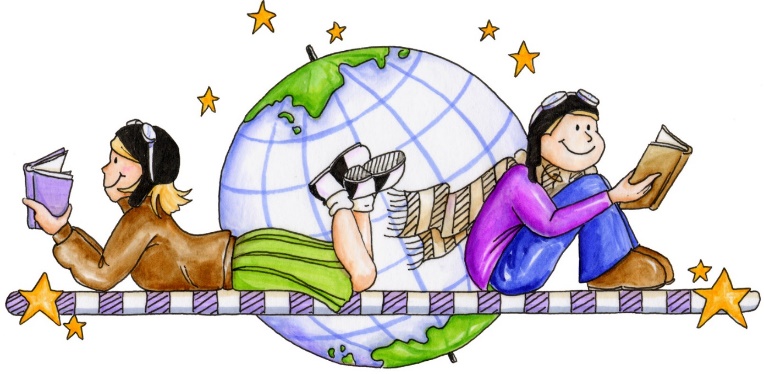 DOMAČE BRANJE V 6. RAZREDU25.—29. maj 2020Prebral si eno od navedenih knjig:Ivan Sivec: HIŠICA V CVETJUIvan Sivec: PIKA IN HIŠNI ROBOT XY-13Janja Vidmar: DRUŠČINA IZ 6. BSlavko Pregl: PRIROČNIK ZA KLATENJEV zvezek za branje ali v wordov dokument izdelaj zapis o knjigi (obe možnosti sta enakovredni). Pri pisanju upoštevaj slovnična in pravopisna pravila in reši spodnje naloge.Izdelaj naslovno stran za knjigo. Vsebuje naj podatke o knjigi (avtor, naslov).Kdo so glavne literarne osebe? Predstavi jih v nekaj povedih.Napiši »modro misel«, ki ti jo je sporočila knjiga.Napiši oceno knjige. Besedilo naj obsega najmanj tri odstavke. Pri tem upoštevaj pravila za pisanje takega besedila.
V povedih zapiši glavne podatke o knjigi (avtor, naslov, vrsta besedila, leto izdaje, založba)Zapiši kratko vsebino knjige (približno 8-10 povedi).Zapiši, kaj meniš o knjigi. Potrudi se, da bodo iz tvoje ocene jasno razvidne dobre in slabe strani dela. Svoje ugotovitve utemelji (s primeri iz besedila).Zapiši, za koga je po tvojem mnenju knjiga primerna. Komu jo priporočaš in zakaj.Želim ti uspešno delo.učiteljica KatarinaPri tvorjenju ZAPISA O KNJIGI je potrebno upoštevati naslednja merila:VSEBINAOdgovorimo na vse iztočnice (naloge).Pri tvorjenju ocene knjige upoštevamo zakonitosti te besedilne vrste.Njene značilnosti napišemo v smiselnem zaporedju.Najprej zapišemo glavne podatke o knjigi (avtor, naslov, vrsta besedila, leto izdaje, založba).Potem napišemo kratko, strnjeno vsebino knjige (nekaj povedi).Sledi mnenje o knjigi. Razvidne so dobre in slabe plati knjige. Tako pozitivne kot negativne ugotovitve so utemeljene (s primeri iz besedila).Na koncu zapišemo svoje mnenje o tem, za koga je knjiga primerna. Komu jo priporočamo in zakaj.OBLIKAPazimo na oblikovanost besedila (naslov naloge, jasno ločene naloge, logični odstavki).Odgovarjamo v povedih.Pazimo na čitljivost zapisa (če je rokopis).JEZIKOVNE ZNAČILNOSTIUpoštevamo slovnične zakonitosti in pravopisna pravila.Uporabljamo raznoliko besedišče in se izogibamo ponovitvam.ODDAJA NALOGE (ni del ocene)Nalogo je potrebno oddati najkasneje do dogovorjenega datuma (30. maj 2020) po e-pošti: katarina.peric@os-lipnica.siOpravljeno delo bom pregledala in ovrednotila v skladu s kriteriji ocenjevanja. Učenci boste dobili povratno informacijo po e-pošti. Pragovi za ocene ostajajo enaki kot so bili dogovorjeni na začetku šol. leta.0-49 % (nzd 1), 50-60 % (zd 2), 61-75 % (db 3), 76-89 % (pdb 4), 90-100 % (odl 5)